Муниципальное бюджетное общеобразовательное учреждение «Средняя школа №2 г. Навашино»Областной конкурс «Посоветуй книгу другуСОЧИНЕНИЕ-ЭССЕНазвание: "Истинная и мнимая дружба в повести А.П. Гайдара "Тимур и его команда"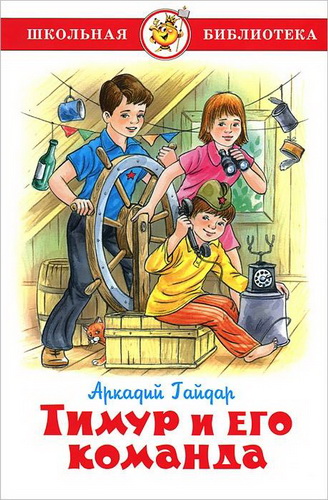 Выполнил: Сазонов Михаил, обучающийся 7 класса, МБОУ «Средняя школа №2 г. Навашино»Руководитель: Фадеева Ирина Андреевна, учитель русского языка и литературыНавашино2018Дорогой друг!Думал ли ты хоть раз над тем, что такое дружба? Кого можно назвать настоящим другом? Как отличить истинную дружбу от мнимой? Я предлагаю тебе об этом поразмышлять вместе со мной и моими друзьями на страницах повести А.П. Гайдара "Тимур и его команда". Дружба важна и нужна сегодня каждому, потому что жизнь изменяется, а ценности, которые формируют настоящего человека, остаются прежними. Меня зовут Тимур, мы с друзьями - пионеры, живем в дачном поселке недалеко от Москвы. Мальчишки и девчонки, с разными характерами и судьбами, но нас сплотила великая неразрушимая доброта, порядочность, отзывчивость к окружающим людям. Мы заняты важными и серьезными делами - помогаем семьям, в которых есть ушедшие на войну, семьям погибших воинов. Дел у нас много: сложить дрова, наносить воды, найти козу. Однажды в наш город летом приехала девочка Женя, с которой быстро нашли общий язык все мои друзья. Мы рассказали ей о своих делах, объяснили, для чего мы рисуем звездочки на домах и заборах поселка. Девочка быстро влилась в нашу команду и стала каждому другом. Все свои дела мы воспринимаем как необходимость, не хвалимся сделанным, а постоянно добрыми поступками совершенствуем себя. И это понятно: так интереснее жить. Мы, мальчишки-пионеры помогаем людям, связаны друг с другом благородным делом, которое является основой нашей дружбы. Нас можно назвать настоящими товарищами, готовыми в любой момент поддержать и прийти на выручку. Свою деятельность мы храним в секрете, не афишируем, поэтому между нами и взрослым населением поселка складываются сложные отношения. Нас не всегда понимают и не во всем нам верят, хотя, по мнению Георгия, "наши игры были просты и понятны". За таинственность поплатился сначала Симка, которому досталось крапивой, потом и я сам: меня из-за недоразумения не хотела принимать сестра Жени Ольга. Полнейшее взаимопонимание между Женей и отцом помогает решить некоторые проблемы в моих отношениях с Ольгой. Женя была уверена в поддержке близкого человека, она хотела поделиться, посоветоваться, потому что любила и уважала своего папу, подполковника  Александрова, ставшего ей близким другом, который всегда с полуслова понимал дочь, и даже не зная меня лично, одобрил нашу дружбу.В нашем поселке есть еще одна компания подростков - компания Квакина. Чем они занимаются? Они воруют яблоки, дерутся, обижают друг друга, от безделья играют в карты. Да и друг к другу эти подростки обращаются, только используя клички, совсем забыв, что у каждого есть имя. Можно ли говорить о дружбе при таких делах и ценностях? Можно ли считать такую дружбу истинной? Мы с Квакиным - лидеры своих компаний. Но мое лидерство основывается на взаимном уважении, личном примере, а Квакин - лидер, потому что его все боятся. Квакин - хулиган, бездельник, но, по-моему, не безнадёжный, у него есть такие черты характера, как прямота, упорство, которые позволяют надеяться на изменения в лучшую сторону. Однажды я сказал ему: "Ты смешон. Ты никому не страшен и не нужен!" И Квакин ушел "под свист, шум и улюлюканье". Он почувствовал себя униженным и был готов мстить: "Буду бить тебя одного. Один на один, до смерти!". Главарь хулиганов, я думаю,  уважает меня за мою гордость и смелость.  Часто я повторяю такие слова: "Я стою... Я смотрю. Всем хорошо! Все спокойны, значит и я спокоен тоже!". Это мое жизненное правило, потому что делать людям добро - главная цель в жизни каждого человека. Жизнь - сложная штука. Пойми, что тот, кто ищет друга только для себя, чтобы вместе было весело и интересно, и не думает о других людях, кроме себя и своего друга, рискует так и не найти настоящей дружбы.Искренне хочется, чтобы такие слова как настоящая дружба, участие, забота, помощь друга, терпение, беспристрастие, гуманность не уходили из нашей жизни. Жизнь движется вперед, но нельзя забывать добрые благородные традиции, нельзя отпустить милосердие в прошлое, нельзя допустить, чтобы совесть уснула. Надо остановиться, оглянуться и начать жить не завтра, а сегодня, чтобы семена  истинной дружбы сеялись, давали всходы и процветали. Давай познакомимся с тобой поближе, я открою тебе и другие секреты, поведаю тайны. Мы обязательно станем настоящими друзьями. Для этого надо лишь открыть книгу А.П. Гайдара "Тимур и его команда" и прочитать ее.Твой Тимур